GOVERNO DO ESTADO DO ESPÍRITO SANTOSECRETARIA DE ESTADO DA EDUCAÇÃOFORMULÁRIO DE SOLICITAÇÃO- EQUIPAMENTO DE INFORMÁTICA DEVOLVIDOPelo presente instrumento eu,   NOME                                                                  , CPF_____________, RG                      ,     ENDEREÇO_________________, professor (a) da escola _____________________________, solicito o equipamento de informática que foi devolvido por mim na data de _______/________/________ à unidade escolar _________________________________________ tendo em vista o disposto no §1º do art. 33 do Decreto nº 4883-R, visando assim a efetiva continuidade da ação governamental instituída pela Lei Nº 11.259/2021 - Programa de Inovação Educação Conectada.Comprometo-me a devolver o equipamento em perfeitas condições quando do meu desligamento da unidade de ensino, n caso incorra nas hipóteses previstas no artigo 33 do Decreto nº 4883-R, de 10 de maio de 2021.XXXXXXX/ES ___ de ____________de 20XX__________________________________________________ASSINATURA E NOME DO SERVIDOR 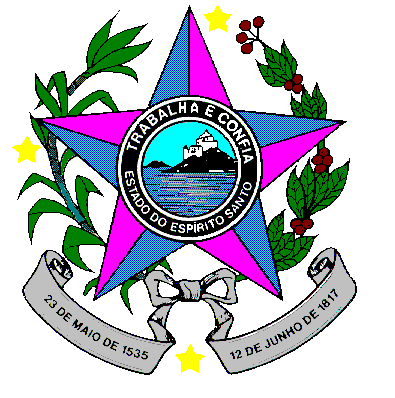 